Číslo smlouvy objednatele: ……………...Číslo smlouvy poskytovatele: SO/20200035 Smlouva o poskytování služeb elektronických komunikacíuzavřená podle ust. § 1746 odst. 2 a násl. zákona č. 89/2012 Sb., občanský zákoník,Smluvní stranyZákladní škola a mateřská škola Ostrava-Hrabůvka		OVANET a.s.A. Kučery 20, příspěvková organizaceAlberta Kučery 1276/20, 700 30 Ostrava - Hrabůvka		Hájkova 1100/13, 702 00 Ostrava – Přívozzastoupená Mgr. Rostislavem Pytlíkem		zastoupena Ing. Michalem Hrotíkemředitelem školy		členem představenstvaIČO: 	709 446 52		IČO:	25857568DIČ: 	CZ709 446 52 – neplátce DPH		DIČ:	CZ25857568Peněžní ústav:  	KB Ostrava	     Peněžní ústav:	ČSOB, pobočka OstravaČíslo účtu:      	50330-761/0100		Číslo účtu: 	8010-0209268403/0300zapsaná v obchodním rejstříku vedeném		zapsaná v obchodním rejstříku vedeném KS Ostrava, odd.Pr, vložka 57		Krajským soudem v Ostravě v oddíle B, vl.2335dále jen objednatel		dále jen poskytovatelObsah smlouvy
Úvodní ustanovení Smluvní strany se dohodly, že se rozsah a obsah vzájemných práv a povinností z této smlouvy vyplývajících bude řídit příslušnými ustanoveními zákona č. 89/2012 Sb., občanský zákoník, ve znění pozdějších předpisů a zákona č. 127/2005 Sb., o elektronických komunikacích a o změně některých souvisejících zákonů (zákon o elektronických komunikacích), ve znění pozdějších předpisů.Smluvní strany prohlašují, že údaje uvedené v záhlaví této smlouvy jsou ke dni uzavření smlouvy pravdivé. Smluvní strany se zavazují, že jakékoliv změny údajů uvedených v záhlaví této smlouvy oznámí bez prodlení druhé smluvní straně. Smluvní strany prohlašují, že osoby podepisující tuto smlouvu jsou k tomuto úkonu oprávněny.Účelem uzavření smlouvy je zajišťování služeb elektronických komunikací spočívajících v  přenosu dat, které Městské policii Ostrava (dále také MPO) umožní monitoring bezpečnostní situace v lokalitě ZŠ a MŠ Ostrava – Hrabůvka, A. Kučery 20, p.o., Alberta Kučery 1276/20, 700 30 Ostrava – Hrabůvka.Poskytovatel prohlašuje, že je odborně způsobilý k zajištění předmětu této smlouvy.Poskytovatel prohlašuje, že není nespolehlivým plátcem DPH a že v případě, že by se jím v průběhu trvání smluvního vztahu stal, tuto informaci neprodleně sdělí objednateli.
Předmět Předmětem této smlouvy je závazek poskytovatele v rozsahu a za podmínek stanovených touto smlouvou poskytovat objednateli službu elektronických komunikací (dále také „služba“), spočívající v poskytování, zpracování a přenosu dat, které objednateli umožní monitorování venkovního hřiště včetně jeho souvisejících objektů v areálu základní školy na ul. Alberta Kučery 1276/20, Ostrava – Hrabůvka.Poskytováním, zpracováním a přenosem dat se rozumí: jejich shromažďování a to systematicky a automatizovaně, technickými prostředky a jejich nezbytným příslušenstvím, včetně infrastruktury, které jsou vhodně rozmístěny dle pokynů objednatele.jejich on-line přenos a zpřístupnění on-line obrazu, a to přímo na uživatelská monitorovací stanoviště specifikovaná v příloze č. 1 této smlouvy prostřednictvím zobrazovacích zařízení. jejich přenos a ukládání na nosiče informací v centrálním datovém úložišti poskytovatele a to v podobě záznamů, jejich uchovávání a dále jejich likvidaci;zpřístupnění záznamů pro vyhledávání a zobrazování uložených záznamů a umožnění jejich uložení na vlastní nosiče informací organizací;Poskytovatel se zavazuje poskytovat službu v následujícím rozsahu se stanovenými minimálními technickými parametry:2x otočná kamera s možností přiblížení min. 30x optický ZOOM, rozlišení min. 1920 x 1080 bodů, snímkovací frekvencí min. 12 snímků/s, podpora funkce den/noc, objektiv motorický, umístěná dle přílohy č. 2 smlouvy;zajišťovat provoz nosičů informací v centrálním datovém úložišti poskytovatele včetně nezbytného software k ukládání, uchovávání a zpřístupňování veškerých pořízených obrazů do formy záznamů, tj. elektronicky uložených a uchovávaných dat, a to po dobu 7 dnů následujících po dni pořízení záznamu z obrazu a to v kvalitě 1 snímek/s, v rozlišení dle typu daného technického prostředku.Poskytovatel se po dobu účinnosti smlouvy dále zavazuje k poskytování podpory a servisu služby v tomto rozsahu:k zahájení odstraňování poruch na službě do 1 pracovního dne po jejím vlastním zjištění nebo jejím nahlášení objednavatelem a to prostřednictvím ServiceDesku poskytovatele;evidenci veškerých poruch bránících nebo omezujících poskytování služby dle předmětu této smlouvy a způsobu jejich odstraňování a to prostřednictvím ServiceDesku poskytovatele;Poskytovatel bude pro účely ohlašování poruch, havárií a požadavků provozovat službu ServiceDesk v režimu:24 hodin / 7 dní v týdnu pro písemné zadávání požadavku prostřednictvím uživatelského portálu ServiceDesk nebo emailu servicedesk@ovanet.cztelefonicky v pracovních dnech v době od 7:00 do 17:00 hod na telefonním čísle + 420 599 44 55 55;Smluvní strany prohlašují, že předmět smlouvy není plněním nemožným a že smlouvu uzavřely po pečlivém zvážení všech možných důsledků.
Místo a termín plněníMístem plnění předmětu této smlouvy je lokalita – venkovní hřiště včetně jeho souvisejících objektů v areálu ZŠ a MŠ Ostrava – Hrabůvka, A. Kučery 20, p.o., Alberta Kučery 1276/20, 700 30 ostrava – Hrabůvka.Plnění předmětu této smlouvy bude objednateli poskytováno v nepřetržitém režimu 24 hodin / 7 dní v týdnu.Veškeré práce, dodávky a služby potřebné pro zahájení plnění předmětu smlouvy v plném rozsahu, budou poskytovatelem zahájeny ihned po nabytí účinnosti smlouvy a dodány nejpozději do 3 měsíců od nabytí účinnosti smlouvy.O zahájení plnění předmětu této smlouvy pro jednotlivé monitorované lokality jsou smluvní strany povinny vyhotovit zápis s uvedením počtu zprovozněných kamer, potvrzený podpisy oprávněných osob dle článku VI. této smlouvy. Smluvní strany jsou oprávněny uvést v zápise cokoliv, co budou považovat za nutné.
CenaCena za poskytování služby dle předmětu této smlouvy je stanovena dohodou smluvních stran takto – cena za službu bude objednatelem hrazena měsíčně, přičemž celková měsíční částka za poskytování služby je stanovena násobkem počtu kamerových pohledů z monitorovaných lokalit (počet funkčních kamer, z nichž má MPO dostupný obraz), ve kterých je služba dle předmětu této smlouvy dostupná a ceny za poskytování služby pro jednu takovou kameru. Cena služby pro jednu otočnou monitorovací kameru a jeden kalendářní měsíc v rozsahu předmětu této smlouvy je stanovena dohodou smluvních stran a činí ………..,- Kč bez DPH.Cena uvedená v odstavci 1. tohoto článku je cenou bez DPH a příslušná sazba DPH bude k této ceně stanovena poskytovatelem v souladu s platnými právními předpisy ke dni uskutečnění příslušného zdanitelného plnění. Cena je dohodnuta jako cena nejvýše přípustná a platí po celou dobu účinnosti smlouvy.Součástí sjednané ceny jsou ceny za veškeré práce, případné dodávky, služby, přenosy dat, poplatky a jiné náklady nezbytné pro řádné a úplné plnění předmětu této smlouvy, včetně veškerých nákladů spojených s účastí poskytovatele na všech jednáních týkajících se plnění této smlouvy. Smluvní strany se dále dohodly, že ceny uvedené v této smlouvě a přílohách této smlouvy je poskytovatel každoročně oprávněn vždy k počátku každého kalendářního roku navýšit o hodnotu meziroční inflace spotřebitelských cen (míra inflace vyjádřená průměrným ročním vývojem spotřebitelských cen posledního kalendářního roku proti průměru roku předchozího), kterou pro předchozí kalendářní rok stanoví Český statistický úřad. Ceny navýšené o tuto meziroční inflaci jsou cenami pro daný kalendářní rok nejvýše přípustnými a v průběhu daného roku ve vztahu k inflačnímu navyšování neměnné. Ceny navýšené o tuto meziroční inflaci je poskytovatel oprávněn fakturovat zpětně k 1. lednu daného kalendářního roku. O provedeném navýšení cen je poskytovatel povinen objednatele písemné informovat. Písemná informace musí být podepsána statutárním zástupcem poskytovatele a musí obsahovat dotčený kalendářní rok, původní výši cen, použitou míru inflace a nově stanovené ceny dle jednotlivých položek. Bude-li chybně uveden kalendářní rok, chybně uvedeny ceny původní, chybně stanovena míra inflace nebo chybně proveden výpočet nových cen, nemusí objednatel nově stanovené ceny akceptovat, a to až do zaslání nové bezchybné písemné informace o navýšení cen. Písemná informace s náležitostmi dle tohoto odstavce smlouvy je nezbytnou podmínkou k uplatnění cen navýšených dle tohoto odstavce Smlouvy.
Platební podmínkyZálohy nejsou sjednány.Podkladem pro úhradu smluvní ceny je vyúčtování nazvané faktura (dále jen „faktura“), které bude mít náležitosti daňového dokladu dle zákona č. 235/2004 Sb., o dani z přidané hodnoty, ve znění pozdějších předpisů.V souladu s ustanovením § 21 zákona č. 235/2004 Sb., o dani z přidané hodnoty, ve znění pozdějších předpisů, sjednávají smluvní strany dílčí plnění. Dílčí plnění se považuje za samostatné zdanitelné plnění uskutečněné poslední den kalendářního měsíce, ve kterém bylo příslušné plnění poskytnuto. Poskytovatel vystaví na měsíční zdanitelné plnění fakturu, jejíž nedílnou součástí bude rozsah poskytované služby a zápis o veškerých případných poruchách bránících nebo omezujících poskytování služeb dle předmětu této smlouvy. V prvním a posledním kalendářním měsíci, popř. v kalendářním měsíci, ve kterém dojde na základě dohody obou smluvních stran k poskytování služby pouze částečně (pouze v některých dnech), bude cena za toto dílčí plnění stanovena v alikvotní výši dle  délky období, v němž je plnění poskytováno.Na každé vyúčtované dílčí plnění vystaví poskytovatel fakturu, která musí kromě zákonem stanovených náležitostí pro daňový doklad obsahovat také: číslo a datum vystavení faktury,číslo smlouvy a datum jejího uzavření, předmět plnění a jeho přesnou specifikaci ve slovním vyjádření (nestačí pouze odkaz na číslo uzavřené smlouvy),označení banky a číslo účtu, na který musí být zaplaceno, dobu splatnosti faktury,název, sídlo, IČO a DIČ objednatele a poskytovatele,údaje poskytovatele o zápisu do Obchodního rejstříku, popř. o zápisu do jiné evidence u podnikatelů nezapsaných do Obchodního rejstříku,označení osoby, která fakturu vyhotovila, včetně jejího podpisu a kontaktního telefonu.Lhůta splatnosti dílčích faktur je dohodou stanovena na 15 kalendářních dnů po jejich doručení objednateli. Stejná lhůta splatnosti platí i při placení jiných plateb (např. úroků z prodlení, smluvních pokut, náhrada škody aj.). Nebude-li faktura obsahovat některou povinnou nebo dohodnutou náležitost nebo bude chybně vyúčtována cena, DPH, sazba DPH (DPH, resp. sazba DPH se nestanoví v případě aplikace režimu přenesení daňové povinnosti) nebo poskytovatel vyúčtuje plnění, které neposkytl, je objednatel oprávněn fakturu před uplynutím lhůty splatnosti vrátit poskytovateli k provedení opravy. Ve vrácené faktuře vyznačí důvod vrácení. Poskytovatel provede opravu vystavením nové faktury. Ode dne odeslání vadné faktury přestává běžet původní lhůta splatnosti. Celá lhůta splatnosti běží opět ode dne doručení nově vyhotovené faktury objednateli.Faktura bude doručena do datové schránky objednatele nebo osobně proti podpisu pověřené osoby objednatele nebo jako doporučené psaní prostřednictvím držitele poštovní licence nebo ve formátu PDF zabezpečenou proti pozměnění doručit elektronicky (e-mail) na adresu: Smluvní strany se dohodly, že platba bude vždy provedena na číslo účtu uvedené poskytovatelem  ve faktuře bez ohledu na číslo účtu uvedené v záhlaví této smlouvy, přičemž plnění bude vždy bez výjimky považováno za plnění za předmět této smlouvy v souladu s touto smlouvou. Musí se však jednat o číslo účtu zveřejněné způsobem umožňujícím dálkový přístup podle § 96 zákona o DPH. Zároveň se musí jednat o účet vedený v tuzemsku.Pokud se stane poskytovatel nespolehlivým plátcem daně dle § 106a zákona o DPH, je objednatel oprávněn uhradit poskytovateli za zdanitelné plnění částku bez DPH a úhradu samotné DPH provést přímo na příslušný účet daného finančního úřadu dle § 109a zákona o DPH. Zaplacením částky ve výši daně na účet správce daně poskytovatele a zaplacením ceny bez DPH poskytovateli je splněn závazek objednatele uhradit sjednanou cenu.Povinnost zaplatit je splněna dnem odepsání příslušné částky z účtu objednatele.
Práva a povinnosti objednatele a poskytovateleObjednatel se zavazuje poskytovateli poskytnout součinnost při plnění předmětu této smlouvy, a to v rozsahu a způsobem, které lze pro tuto součinnost po objednateli spravedlivě požadovat. Bude-li poskytovatelem požadována po objednateli jakákoliv součinnost dle výše uvedeného odstavce tohoto článku, je povinen ji před započetím příslušného plnění z této smlouvy dostatečně a prokazatelně specifikovat.Poskytovatel se zavazuje, že veškeré práce, dodávky a služby provede pod svým jménem a na svou vlastní odpovědnost. V případě, že tím pověří, v jakémkoli rozsahu, jinou osobu, má poskytovatel odpovědnost za takto provedené práce, dodávky či služby, jako by je provedl sám.Poskytovatel se zavazuje realizovat veškeré práce vyžadující zvláštní způsobilost nebo povolení podle příslušných předpisů osobami, které tuto podmínku splňují.Za objednatele je v  záležitostech týkajících se předmětu této smlouvy (specifikace, podpisy předávacích protokolů, apod.) oprávněn s poskytovatelem jednat Petr Wiesner ( E-mail: pwiesner@zsakucery.cz, Mob: 702 260 965)Za poskytovatele je v technických záležitostech týkajících se předmětu této smlouvy (specifikace, podpisy předávacích protokolů, apod.) oprávněn jednat Bc. Roman Raška (E-mail: raska@ovanet.cz, Mob: 731 621 027).
Vady plněníPoskytovatelem poskytované plnění má vady, jestliže jeho vlastnosti neodpovídají požadavkům uvedeným v této smlouvě, příslušným právním předpisům, normám nebo jiné dokumentaci, vztahující se k poskytovanému plnění.Poskytovatel odpovídá za kvalitu, funkčnost a úplnost poskytovaných služeb.
Odpovědnost za škoduSmluvní strany jsou povinny učinit veškerá opatření potřebná k odvrácení škody nebo k jejímu zmírnění.Poskytovatel nahradí objednateli škodu v plném rozsahu, pokud byla způsobena vadným plněním předmětu této smlouvy.Poskytovatel neodpovídá za škody vzniklé v důsledku užívání softwarového či technického vybavení MPO, které neodpovídá požadovaným parametrům (poskytovatel je povinen specifikovat a MPO předat takovéto požadavky a posoudit jejich splnění před zahájením monitorování v jednotlivých monitorovacích lokalitách).Poskytovatel neodpovídá za škody vzniklé v důsledku vyšší moci.
Sankční ujednáníPro případ prodlení se zaplacením dohodnuté ceny v rozporu s platebními podmínkami sjednanými v této smlouvě, je objednatel povinen zaplatit poskytovateli úrok z prodlení ve výši 0,05 % z  dlužné částky.V případě nefunkčnosti (nižší dostupnosti) služby monitorování z jednotlivých kamerových stanovišť, poskytovatel poskytne objednateli slevu z měsíční ceny služby dle níže uvedené tabulky:Ustanovení tohoto odstavce se nepoužije v případech, kdy služba nebude poskytována po celou dobu kalendářního měsíce na základě dohody obou smluvních stran (dohoda o zahájení, popř. ukončení monitorování uprostřed kalendářního měsíce, dohoda o technické odstávce, přemísťování kamery, apod.). V případě, že služba bude dle dohody smluvních stran poskytována pouze část kalendářního měsíce, a v této sjednané době poskytování služby bude služba nefunkční nebo s nižší dostupností, poskytne poskytovatel objednateli slevu dle výše uvedené tabulky z měsíční ceny, která by poskytovateli náležela v daném měsíci při řádném plnění dle čl. V. odst. 3 poslední věta.V případě, že závazek z této smlouvy zanikne před jeho řádným ukončením, nezaniká nárok na smluvní pokutu, pokud vznikl dřívějším porušením povinností.Zánik závazku pozdním plněním neznamená zánik nároku na smluvní pokutu za prodlení s plněním.Smluvní pokuty sjednané touto smlouvou zaplatí povinná strana nezávisle na zavinění a na tom, zda a v jaké výši vznikne druhé straně škoda, kterou lze vymáhat samostatně.Smluvní pokuty se nezapočítávají na náhradu případně vzniklé škody. Smluvní pokuty je objednatel oprávněn započíst proti pohledávce poskytovatele.
Účinnost smlouvySmlouva nabývá platnosti dnem uzavření.Tato smlouva nabývá účinnosti dnem jejího uveřejnění v celostátním Registru smluv podle zákona č. 340/2015 Sb., o zvláštních podmínkách účinnosti některých smluv, uveřejňování těchto smluv a o registru smluv (zákon o registru smluv), ve znění pozdějších předpisů.Smlouva se uzavírá na dobu určitou, a to na 48 měsíců od podepsání předávacího protokolu. Pokud žádná ze smluvních stran nevyjádří ve lhůtě do 30 dnů přede dnem uplynutí doby trvání této smlouvy písemně svou vůli tuto smlouvu k tomuto dni ukončit, smluvní strany výslovně souhlasí s tím, že tato smlouva se stává smlouvou uzavřenou na dobu neurčitou, a to okamžikem uplynutí 48 měsíců ode dne účinnosti této smlouvy s výpovědní dobou 30 dnů.
Utajované a důvěrné skutečnosti, zpracování a ochrana osobních údajů, zveřejnění smlouvy v registru smluvSmluvní strany se zavazují, že při realizaci předmětu této smlouvy a jejich dodatků budou chránit 
a utajovat před nepovolanými osobami důvěrné informace a skutečnosti (dále jen „chráněné informace“). Za chráněné informace se pro účely této smlouvy považují takové informace 
a skutečnosti, které nejsou všeobecně a veřejně známé, které svým zveřejněním mohou způsobit škodlivý následek pro kteroukoli smluvní stranu, nebo které některá ze smluvních stran jako chráněné písemně označila. Chráněné informace mohou být poskytnuty třetím osobám jen s písemným souhlasem dotčené smluvní strany. Dotčená smluvní strana takový souhlas bez zbytečného odkladu vydá, jestliže je to nezbytné pro realizaci této smlouvy nebo jejich dodatků a třetí osoba poskytne dostatečné garance, že nedojde k vyzrazení chráněných informací. Za třetí osoby podle tohoto ustanovení, nejsou považování určení zaměstnanci smluvních stran oprávnění ke styku s chráněnými informacemi ve vazbě na tuto smlouvu nebo osoby, které si jedna ze smluvních stran písemně určí. Povinnost objednatele dle zákona č. 106/1999 Sb., o svobodném přístupu k informacím, ve znění pozdějších předpisů, není ustanovením odst. 1 tohoto článku dotčena.Závazek k ochraně a utajení trvá po celou dobu existence chráněných informací.Po ukončení smlouvy může každá ze smluvních stran žádat od druhé strany vrácení všech poskytnutých materiálů potřebných k realizaci této smlouvy. Jestliže některá ze smluvních stran takto učiní je druhá smluvní strana povinna tyto materiály včetně případných kopií bez zbytečného odkladu vydat.V rámci této smlouvy nedochází k zpracování osobních údajů. V případě, že by mělo k tomuto dojít, smluvní strany se zavazují, že před samotným zpracováním osobních údajů uzavřou dodatek k této smlouvě, který bude řešit způsob zpracování osobních údajů ve smyslu nařízení GDPR.Uveřejnění smlouvy v Registru smluv, ve smyslu zákona č. 340/2015 Sb., o zvláštních podmínkách účinnosti některých smluv, uveřejňování těchto smluv a o registru smluv ve znění pozdějších předpisů, zajistí objednatel. Smluvní strany se dohodly, že úplata uvedená v čl. IV, bod 1, tvoří obchodní tajemství ve smyslu § 504 zákona č. 89/2012 Sb., občanský zákoník, ve znění pozdějších předpisů, a tyto údaje budou před uveřejněním smlouvy v Registru smluv znečitelněny.Ochrana osobních údajůSmluvní strany jsou si vědomy toho, že v rámci plnění závazků z této Smlouvy dochází k tzv. zpracování osobních údajů ve smyslu zákona č. 110/2019 Sb., o zpracování osobních údajů (dále také ZoZOÚ) ve znění pozdějších platných předpisů a ve smyslu Nařízení Evropského parlamentu a Rady (EU) 2016/679 ze dne 27. dubna 2016 o ochraně fyzických osob v souvislosti se zpracováním osobních údajů a o volném pohybu těchto údajů a o zrušení směrnice 95/46/ES (obecné nařízení o ochraně osobních údajů), (dále také nařízení GDPR), přičemž toto zpracování osobních údajů (dále také OÚ) se řídí níže uvedenými ustanoveními této Smlouvy, které vycházejí z požadavků čl. 28 odst. 3 nařízení GDPR.Smluvní strany jsou si vědomy toho, že ve smyslu odst. 1 tohoto čl. této Smlouvy:plní Objednatel roli tzv. Správce OÚ ve smyslu ZoZOÚ a nařízení GDPR;plní Poskytovatel roli tzv. Zpracovatele OÚ ve smyslu ZoZOÚ a nařízení GDPR;Objednatel jakožto správce OÚ pověřuje tímto poskytovatele jakožto zpracovatele OÚ zpracováním OÚ v rámci plnění předmětu této Smlouvy ve smyslu ZoZOÚ a nařízení GDPR, přičemž:předmětem zpracování OÚ jsou OÚ subjektů údajů (dále také SÚ) obsažené v záznamech v rámci plnění předmětu Smlouvy;dobou trvání zpracování OÚ je doba účinnosti této Smlouvy, nebo dokud nebudou všechny zpracovatelem OÚ zpracovávané OÚ prokazatelně zlikvidovány;povahou zpracování OÚ je shromáždění, přenos, uložení, uspořádání, uchování, zpřístupnění přenosem, omezení, výmaz nebo zničení OÚ obsažených v záznamech v rámci plnění předmětu Smlouvy, případně a to pouze na výslovný pokyn správce OÚ vyhledání, nahlédnutí a jakékoliv jiné zpřístupnění OÚ obsažených v záznamech v rámci plnění předmětu Smlouvy, které jsou uloženy na nosičích informací v centrální datovém úložišti zpracovatele OÚ;účelem zpracování OÚ je zajistit správnou funkci plnění předmětu Smlouvy v souladu s pokyny správce OÚ, který určuje samotný účel a prostředky zpracování OÚ;typem zpracovávaných OÚ jsou popisné OÚ SÚ; akategorií SÚ jsou fyzické osoby vyskytující se v místě plnění předmětu Smlouvy;Správce OÚ a zpracovatel OÚ se vzájemně zavazují k tomu, že:si poskytnou vzájemnou veškerou možnou součinnost k řádnému plnění povinností a závazků vyplývajících z této Smlouvy a to zejména v oblasti zpracování a zabezpečení OÚ, které vyplývají ze ZoZOÚ a nařízení GDPR;s přihlédnutím k povaze, rozsahu, kontextu a účelům zpracování OÚ i k různě pravděpodobným a různě závažným rizikům pro práva a svobody SÚ zavedou ve vzájemné součinnosti vhodná technická a organizační opatření, aby zajistili a byli schopno doložit, že zpracování OÚ je prováděno v souladu se ZoZOÚ a nařízením GDPR. Tato opatření musí být dle potřeby revidována a aktualizována;Správce OÚ se zavazuje:dodržovat veškeré povinnosti, které jsou mu kladeny ZoZOÚ a nařízením GDPR v souvislostí se zpracováním OÚ, zejména pak určit účel a prostředky zpracování OÚ;vůči zpracovateli OÚ v souladu se ZoZOÚ a nařízením GDPR vydávat a dokladovat písemné, v to počítaje i elektronické, pokyny, které budou definovat, případně upřesňovat způsob zpracování OÚ zpracovatelem OÚ. Jedná se zejména o pokyny charakteru:definování správné funkce předmětu plnění Smlouvy;definování technických prostředků, včetně jejich umístění;definování uživatelů, včetně příslušných oprávnění ke způsobu zpracování OÚ, včetně jejich změn, oprav, omezení a mazání;upřesnění způsobu zpracování OÚ, zejména zpracování OÚ v podobě vyhledávání, nahlédnutí a jakékoliv jiné zpřístupnění OÚ zpracovatelem OÚ na výslovný pokyn správce OÚ;přijmout vhodná opatření, aby SÚ poskytl stručným, transparentním, srozumitelným a snadno přístupným způsobem za užití jasných a jednoduchých jazykových prostředků veškeré informace uvedené v čl. 13 a 14 nařízení GDPR a učinil veškerá sdělení dle čl. 15 až 22 a čl. 34 nařízení GDPR;vést záznamy o činnostech zpracování dle a v rozsahu čl. 30 odst. 1. nařízení GDPR;plnit ohlašovací povinnost a vést evidenci dle a v rozsahu čl. 33 nařízení GDPR;plnit oznamovací povinnost dle a v rozsahu čl. 34 nařízení GDPR;Správce OÚ stanovil, že doba uchovávání záznamů na nosičích informací v centrálním datovém úložišti zpracovatele OÚ nesmí přesáhnout časový limit maximálně přípustný pro naplnění účelu zpracování OÚ, tímto je 7 dnů následujících po dni pořízení záznamu z obrazu. Po uplynutí doby uchovávání uvedené ve větě předchozí budou záznamy zpracovatelem OÚ vymazány nebo zničeny.Správce OÚ obecně touto Smlouvou povoluje zpracovateli OÚ zapojit do zpracování dalšího zpracovatele.Zpracovatel OÚ se zavazuje:dodržovat veškeré povinnosti, které jsou mu kladeny ZoZOÚ a nařízením GDPR v souvislostí se zpracováním OÚ;zpracovávat OÚ pouze na základě doložených písemných, v to počítaje i elektronických, pokynů správce OÚ;zajistit, aby se osoby zpracovatele OÚ oprávněné zpracovávat OÚ zavázaly k mlčenlivosti o OÚ a o bezpečnostních opatřeních, jejichž zveřejnění by ohrozilo zabezpečení OÚ, včetně povinnosti zachovat tuto mlčenlivost i po skončení zaměstnání nebo zpracování OÚ;v souladu s čl. 32 nařízení GDPR, s přihlédnutím ke stavu techniky, nákladům na provedení, povaze, kontextu a účelům zapracování OÚ i k různě pravděpodobným a různě závažným rizikům pro práva a svobody SÚ, provést vhodná technická a organizační opatření, aby zajistil úroveň zabezpečení odpovídající danému riziku;v souladu s čl. 28 odst. 2. nařízení GDPR, informovat správce OÚ o veškerých zamýšlených změnách týkajících se přijetí dalších zpracovatelů nebo jejich nahrazení a poskytnout správci OÚ příležitost vyslovit vůči těmto změnám námitky. V případě zapojení dalšího zpracovatele, zpracovatel OÚ v souladu s čl. 28 odst. 4. nařízení GDPR, musí tomuto zpracovateli uložit a to na základě smlouvy nebo jiného právního aktu dle práva Unie nebo členského státu stejné povinnosti na ochranu OÚ, jaké jsou uvedeny v této Smlouvě vůči zpracovateli OÚ;zohledňovat povahu zpracování OÚ, být správci OÚ nápomocen prostřednictvím vhodných technických a organizačních opatření, pokud to bude možné, pro splnění správcovy OÚ povinnosti reagovat na žádosti o výkon práv SÚ stanovených v nařízení GDPR;být správci OÚ nápomocen při zajišťování souladu s povinnostmi dle čl. 32 až 36 nařízení GDPR, a to při zohlednění povahy zpracování OÚ a informací, jež má zpracovatel OÚ k dispozici;na výslovný pokyn správce OÚ vymazat nebo zničit nebo vrátit správci OÚ veškeré OÚ a to s ukončením poskytování služeb dle předmětu plnění Smlouvy spojených se zpracováním OÚ;poskytnout správci OÚ veškeré informace potřebné k doložení toho, že byly splněny povinnosti stanovené čl. 28 nařízení GDPR, a umožnit audity, včetně inspekcí, prováděné správcem OÚ nebo jiným auditorem, kterého správce OÚ pověřil, a k těmto auditům přispěje;vést záznamy o činnostech zpracování dle a v rozsahu čl. 30 odst. 2. nařízení GDPR;plnit ohlašovací povinnost dle čl. 33 odst. 2. nařízení GDPR;
Závěrečná ujednáníSmluvní strany se dohodly, že pro tento svůj závazkový vztah vylučují použití ustanovení § 558 odst. 2, ustanovení § 1740 odst. 2 a odst. 3, ustanovení § 1765, ustanovení § 2093, ustanovení § 2591, ustanovení § 2595, ustanovení § 2609 a ustanovení § 2620 odst. 2 zákona č. 89/2012 Sb., občanský zákoník, ve znění pozdějších předpisů.Změnit nebo doplnit tuto smlouvu mohou smluvní strany pouze formou písemných dodatků, které budou vzestupně číslovány, výslovně prohlášeny za dodatek této smlouvy a podepsány oprávněnými zástupci smluvních stran. Smlouvu lze ukončit jednostranným odstoupením od smlouvy v případě, kdy jedna strana poruší smlouvu podstatným způsobem. Podstatným porušením této smlouvy se rozumí zejména dlouhodobé a opakované neplnění podmínek této smlouvy, přičemž strana, která smlouvu porušila, neprovedla nápravu ani po písemném upozornění ve lhůtě třiceti (30) dnů.Poskytovatel nemůže bez souhlasu objednatele postoupit svá práva ani převést své povinnosti plynoucí z této smlouvy třetí osobě ani tuto smlouvu postoupit.Písemnosti se považují za doručené i v případě, že kterákoliv ze stran její doručení odmítne či jinak znemožní.Ukáže-li se některé z ustanovení této smlouvy zdánlivým (nicotným), posoudí se vliv této vady na ostatní ustanovení smlouvy obdobně podle § 576 občanského zákoníku. Smluvní strany shodně prohlašují, že si tuto smlouvu před jejím podpisem přečetly a že byla uzavřena po vzájemném projednání podle jejich pravé a svobodné vůle určitě, vážně a srozumitelně, nikoliv v tísni nebo za nápadně nevýhodných podmínek, a že se dohodly o celém jejím obsahu, což stvrzují svými podpisy.Vše, co bylo dohodnuto před uzavřením smlouvy, je právně irelevantní a mezi smluvními stranami platí jen to, co je dohodnuto v této písemné smlouvě.Smlouva je vyhotovena ve dvou stejnopisech s platností originálu podepsaných oprávněnými zástupci smluvních stran, přičemž objednatel a poskytovatel obdrží vždy jedno vyhotovení.Za objednatele	Za poskytovateleDatum: 		Datum: 	Místo: V Ostravě					Místo: V Ostravě	Mgr. Rostislav Pytlík	Ing. Michal Hrotíkředitel školy	člen představenstvaPříloha č. 1 Seznam monitorovacích stanovišť MISK SMO1.      Monitorovací stanoviště MIKS SMO, dle dílčích pokynů a upřesnění MPO.2.      Monitorovací stanoviště dle ZŠ a MŠ Ostrava – Hrabůvka, A. Kučery 20, p.oPříloha č. 2 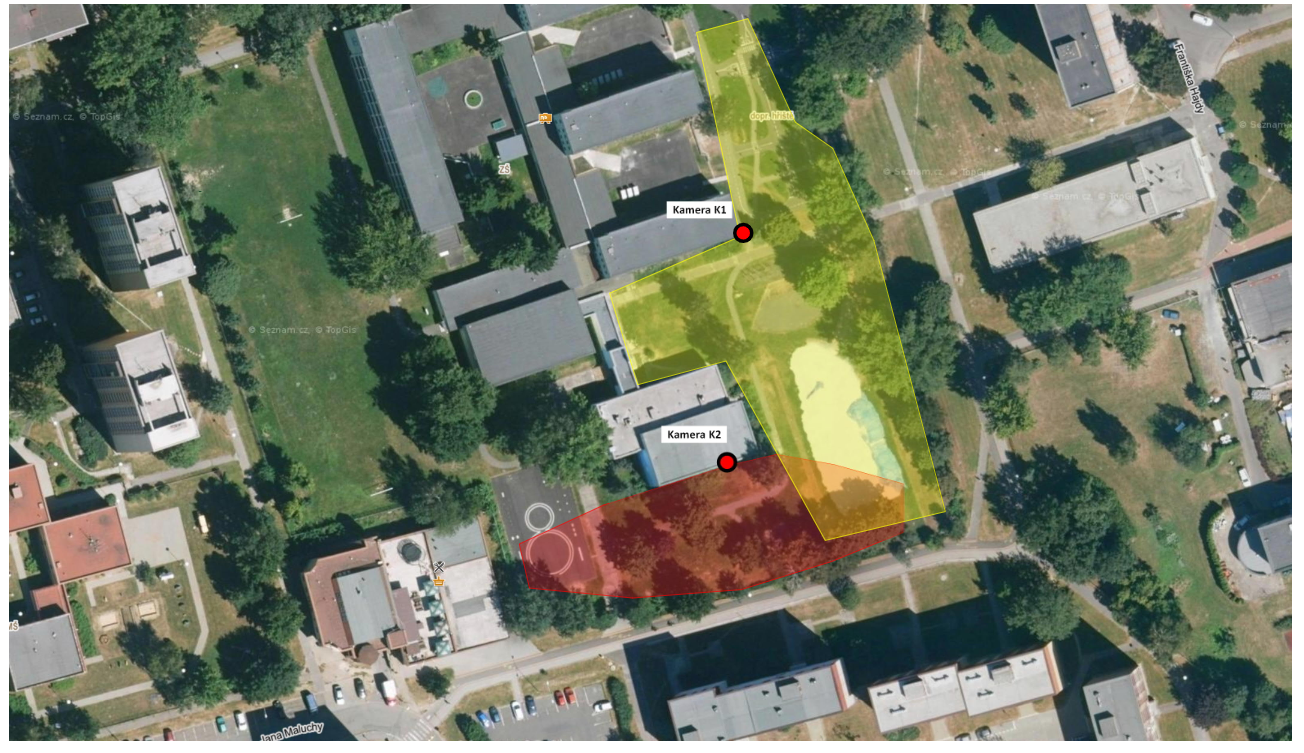 Měsíční dostupnostSleva<= 99,00% a > 95,00%10 % z měsíční ceny<= 95,00% a > 80,00%15 % z měsíční ceny<= 80,00% a > 60,00%35 % z měsíční ceny<= 60,00% a > 30,00%90 % z měsíční ceny<= 30,00%100 % z měsíční ceny